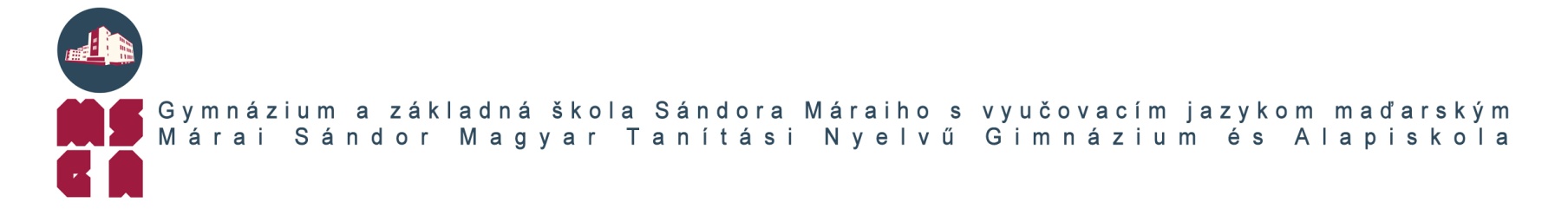 Č.j. 2021/493VÝZVA NA PREDLOŽENIE PONUKY – PRIESKUM TRHU( ďalej len „Výzva“)Gymnázium a základná škola Sándora Máraiho s vyučovacím jazykom maďarským, Kuzmányho 6., 041 74, IČO: 00161004 (ďalej ako „verejný obstarávateľ“) pre účely výpočtu a určenia predpokladanej hodnoty zákazky predmetu: Literárne pomôcky k projektu ,,Podpora čitateľskej, matematickej, finančnej a prírodovednej gramotnosti na gymnáziu Sándora Máraiho “ (ďalej aj ako „predmet zákazky“) uskutočňuje tento prieskum trhu, všetko v súlade s § 6 Zákona č. 343/2015 Z. z. o verejnom obstarávaní a o zmene a doplnení niektorých zákonov v znení neskorších predpisov (ďalej len „zákon o verejnom obstarávaní“).Ak sa na základe výsledku vyhodnotenia cenových ponúk doručených na základe tejto výzvy – prieskumu trhu, ktorý sa v prvom rade uskutočňuje pre účely výpočtu a určenia predpokladanej hodnoty predmetnej zákazky na poskytnutie služieb preukáže, že predpokladaná hodnota zákazky daného predmetu zodpovedá finančnému limitu zákazky s nízkou hodnotou a zároveň je rovná alebo nižšia ako 30 000 eur bez DPH, verejný obstarávateľ využije získané informácie na základe predložených cenových ponúk v rámci tohto prieskumu trhu pre postup zadávania zákazky podľa § 117 zákona o verejnom obstarávaní a výber zmluvného partnera na plnenie predmetu zákazky a vyhodnotí predložené cenové ponuky uchádzačov, ktorí spĺňajú požadované podmienky účasti a požiadavky uvedené v tejto výzve, pokiaľ s daným postupom zadávania zákazky s nízkou hodnotou na plnenie predmetu zákazky a na využitie predloženej cenovej ponuky pre daný účel oslovený záujemca- uchádzač jednoznačne v Prílohe č. 1 tejto výzvy vyjadrí súhlas s využitím predloženej cenovej ponuky aj ako cenovej ponuky v rámci zadávania zákazky s nízkou hodnotou.Identifikácia verejného obstarávateľa:Názov:	Gymnázium a základná škola Sándora Máraiho s vyučovacím jazykom maďarským –                                     Márai Sándor Magyar Tanítási Nyelv Gimnázium és Alapiskola, Kuzmányho 6, KošiceSídlo:	Kuzmányho 06, 041 74  KošiceKrajina:	Slovenská republikaZastúpený:	Mgr. Eva CSURKÓ, riaditeľka školy Kontaktná osoba vo veciach verejného obstarávania:	Ing. Tatiana Chovanová,                                                                                                                      Valéria ŠomšákováIČO:	00161 004DIČ:	2020762392 Bankové spojenie:	Štátna pokladnica Číslo účtu:                  SK12 8180 0000 0070 0018 7225Telefón:	055/622 19 54, 0948 625 737Email:	chovanova@maraigimi.sk Web:                            https://marai.edupage.org/obstaranie https://web.vucke.sk/sk/samosprava/organizacie-zp/skolske/gymnazia/gymnazium-zs-sandora-maraiho/Predmet zákazkyLiterárne pomôcky k projektu ,,Podpora čitateľskej, matematickej, finančnej  a prírodovednej gramotnosti na gymnáziu Sándora Máraiho “.Opis predmetu zákazky a jeho rozsah:Názov projektu:	Podpora čitateľskej, matematickej, finančnej  a prírodovednej gramotnosti na gymnáziu Sándora Máraiho Operačný program:	Ľudské zdrojeKód výzvy:	OPLZ-PO1/2018/DOP/1.1.1-03Prioritná os:	VzdelávanieInvestičná priorita:	1.1 Zníženie a zabránenie predčasného skončenia školskej dochádzky a podporou prístupu ku kvalitnému predškolskému, základnému a stredoškolskému vzdelávaniu vrátane formálnych, neformálnych a bežných spôsobov vzdelávania za účelom opätovného začlenenia do vzdelávania a prípravyŠpecifický cieľ:	1.1.1 Zvýšiť inkluzívnosť a rovnaký prístup ku kvalitnému vzdelávaniu a zlepšiť výsledky a kompetencie detí a žiakovKód ITMS2014+:	312011U031Literárne pomôcky k projektu ,,Podpora čitateľskej, matematickej, finančnej a prírodovednej gramotnosti na gymnáziu Sándora Máraiho “4.5.2. Školiaci materiál a potreby – Literárne pomôckyZoznam tovaru a počet kusov je presne špecifikovaný v Prílohe č.1: Návrh na plnenie kritérií.Nákupom literárnych pomôcok v rámci rozvíjania čitateľských, matematických, finančných a prírodovedných  gramotností, ktoré budú plne využívané na maximálne dosiahnutie merateľných ukazovateľov pri realizácii cieľov daného projektu.Druh zákazkyZákazka na poskytnutie tovaru, spoločný slovník obstarávania (CPV) CPV:	22110000-4 - Tlačené knihy,           22111000-1 - Knihy pre školy,           22100000-1 - Tlačené knihy, brožúry a letákyPredpokladaná hodnota zákazky:Hodnota: bude určená na základe výsledkov prieskumu trhu.Rozdelenie predmetu zákazky na časti:Predmet zákazky nie je rozdelený na časti a cenová ponuka sa predkladá na celý predmet zákazky.Miesto a termín dodania a uskutočnenia zákazky:Gymnázium a základná škola Sándora Máraiho s VJM, Kuzmányho 6, 04174  Košice.7.1 Predmet zákazky bude dodaný najneskôr do 6 mesiacov od účinnosti zmluvy a doručenia objednávky verejného obstarávateľa uchádzačovi umiestnenom na prvom mieste.Obchodné podmienky financovania predmetu zákazky:Predmet zákazky bude financovaný z OP Ľudské zdroje a vlastných zdrojov verejného obstarávateľa formou bezhotovostného platobného styku.Plnenie predmetu zákazky sa uskutoční na základe uzatvorenej zmluvy, ktorá budevýsledkom verejného obstarávania – zadávania zákazky s nízkou hodnotou za podmienok uvedených  v tejto výzve.Cena za poskytovanie  predmetu  zákazky  bude  dohodnutá  tak,  ako  je  to  uvedené  v Prílohe č.  1 tejto výzvy. Cena bude uvedená v eurách (€) a kalkulovaná vrátane aktuálne platnej výšky DPH, colných sadzieb a všetkých nákladov súvisiacich  s realizáciou a poskytovaním  predmetnej služby.  Cena predmetu plnenia je maximálna a konečná.Lehota splatnosti faktúr je 60 kalendárnych dní odo dňa doručenia faktúry verejnému obstarávateľovi - objednávateľovi a to po splnení predmetu zákazky, všetko v zmysle objednávky. Ak bude mať faktúra vady daňového dokladu,  bude  vrátená poskytovateľovi  a lehota splatnosti  faktúr 60 dní začne plynúť od doručenia opravenej faktúry.Predkladanie cenovej ponuky a obsah cenovej ponuky:Oslovený subjekt – uchádzač, môže predložiť len jednu cenovú ponuku.Cenová ponuka sa predkladá v listinnej forme v uzatvorenom nepriehľadnom obale.Cenovú ponuku  je potrebné predložiť  – doručiť spôsobom, na miesto  a v lehotách  stanovených   v bode 10 tejto výzvy.Uchádzač musí spĺňať podmienku účasti týkajúcu sa osobného postavenia podľa § 32 ods. 1 písm. e) zákona – musí byť oprávnený dodávať tovar, ktorý zodpovedá predmetu zákazky. Uchádzač nemusí predkladať    v ponuke    doklad    o    oprávnení     dodávať tovar, ktorý zodpovedá predmetu zákazky   v súlade s prvou vetou a túto skutočnosť si overí verejný obstarávateľ sám v príslušnom registri, v ktorom je uchádzač zapísaný.Uchádzač   musí   spĺňať   podmienku   účasti    týkajúcu    sa    osobného   postavenia podľa § 32 ods. 1 písm. f) zákona o verejnom obstarávaní. Pre splnenie predmetnej podmienky účasti sa vyžaduje predloženie dokladu uvedeného v § 32 ods.  2 písm.  f) –  doloženým čestným vyhlásením  podľa  Prílohy č. 2 tejto výzvy.Verejný obstarávateľ nesmie uzavrieť zmluvu s uchádzačom alebo uchádzačmi, ktorí v čase uzavretia zmluvy majú povinnosť zapisovať sa do registra partnerov verejného sektora v súlade so Zákonom 315/2016 Z. z. o registri partnerov verejného sektora o zmene a o doplnení niektorých zákonov a túto povinnosť nesplnili.Cenová ponuka musí obsahovať návrh ceny - na plnenie kritéria vyhotovený podľa Prílohy  č. 1 tejto výzvy, podpísaný osobou oprávnenou konať v mene uchádzača, v súlade s dokladom ooprávnení podnikať, alebo zastupujúcou osobou uchádzača, ktorá je oprávnená zastupovať uchádzača na základe dokladu, ktorého kópia musí byť súčasťou ponuky.Kritérium na vyhodnotenie cenových ponúk:Ak sa na základe výsledku vyhodnotenia cenových ponúk doručených na základe tejto výzvy – prieskumu trhu, ktorý sa v prvom rade uskutočňuje pre účely určenia predpokladanej hodnoty predmetnej zákazky na poskytnutie služieb, preukáže, že predpokladaná hodnota zodpovedá finančnému limitu zákazky s nízkou hodnotou a zároveň bude rovná alebo nižšia ako 30 000 eur bez DPH, verejný obstarávateľ uplatní získané informácie na základe predložených cenových  ponúk v  rámci tohto prieskumu trhu pre postup zadávania zákazky podľa § 117  zákona  o  verejnom obstarávaní a vyhodnotí predložené cenové ponuky uchádzačov, ktorí  spĺňajú  požadované  podmienky uvedené v tejto výzve, pokiaľ s daným postupom výberu zmluvného partnera na poskytnutie predmetnej služby oslovený záujemca jednoznačne v Prílohe č. 1 tejto výzvy – prieskumu trhu, vyjadril svoj súhlas s využitím predloženej cenovej ponuky aj ako cenovej ponuky v rámci zadávania zákazky s nízkou hodnotou.Pre daný účel stanovuje verejný obstarávateľ nasledovné kritérium na vyhodnotenie cenových ponúk:Kritériom na vyhodnotenie ponúk je „najnižšia cena celkom za celý predmet zákazky“ definovaný v tejto výzve a jej prílohách.Návrh na plnenie daného kritéria oslovený subjekt predloží v rámci tejto výzvy – prieskumu trhu vyplnením Prílohy č. 1 tejto Výzvy.Predkladanie cenovej ponuky:Dátum začatia verejného obstarávania je 30.07.2021 a lehota na predkladanie ponúk uplynie dňom 13.08.2021 do 12:00 hod.Cenové ponuky sa predkladajú v určenej lehote na predkladanie ponúk v listinnej forme.Ponuky je potrebné doručiť prostredníctvom pošty, iného doručovateľa alebo osobne na adresu:Gymnázium a základná škola Sándora Máraiho s VJM, Kuzmányho 6, 041 74  KošiceAk sa cenová ponuka doručuje osobne na určenú adresu uvedenú v bode 11.3 bude predkladateľovi vydané potvrdenie o jej prevzatí, v ktorom sa uvedie dátum, čas a miesto prevzatia cenovej ponuky.V prípade, ak bude cenová ponuka predložená prostredníctvom pošty alebo iného doručovateľa, je rozhodujúci termín doručenia cenovej ponuky verejnému obstarávateľovi určený v bode 11.1 tejto Výzvy.Cenová ponuka predložená po uplynutí lehoty na predkladanie cenových ponúk sa vráti odosielateľovi neotvorená, ak odosielateľ bude známy.Cenové ponuky doručené v lehote na predkladanie cenových ponúk sa nevracajú. Zostávajú ako súčasť dokumentácie postupu verejného obstarávania.Lehota viazanosti cenových ponúk je do 31.12.2021Obsah cenovej ponukyPonuka musí obsahovať:Vyplnený doklad – Plnenie kritérií – Príloha č. 1 Výzvy,Podpísané čestné vyhlásenie – Príloha č. 2 Výzvy,Podpísaný návrh kúpnej zmluvy – Príloha č. 3 Výzvy.Cenová ponuka sa predkladá v uzavretom obale. Vonkajší uzatvorený obal musí byť označený nasledovne:obchodné meno alebo názov, sídlo, miesto podnikania alebo obvyklého pobytu uchádzača,adresa doručenia uvedená v bode 11.3,označenie „prieskum trhu - súťaž - neotvárať“,heslo: „Prieskum trhu – Literárne pomôcky k projektu 312011U031“Ďalšie informácie verejného obstarávateľaDo procesu vyhodnocovania cenových ponúk zadávania zákazky s nízkou hodnotou  budú  zaradené len cenové ponuky oslovených subjektov, ktoré dali súhlas s využitím predloženej cenovej ponuky v rámci zadávania zákazky s nízkou hodnotou a splnili požiadavky a podmienky uvedené v tejto výzve.Oslovené subjekty pre daný účel majú postavenie uchádzača.Po vyhodnotení cenových ponúk bude uchádzačom doručené oznámenie o výsledku vyhodnotenia cenových ponúk.Úspešnému uchádzačovi bude vystavená objednávka/zmluva na plnenie predmetu zákazky.Verejný obstarávateľ si vyhradzuje právo neprijať ani jednu cenovú ponuku z predložených cenových ponúk v prípade, že predložené cenové ponuky nebudú výhodné pre verejného obstarávateľa, alebo budú v rozpore s finančnými možnosťami verejného obstarávateľa, alebo budú z iných dôvodov neprijateľné.Všetky náklady spojené  s  prípravou  a  predložením  cenovej  ponuky, účasťou vo verejnom obstarávaní  znáša  oslovený subjekt,   uchádzač   a  to   bez   akéhokoľvek  finančného nároku za účasť  v danom postupe voči verejnému obstarávateľovi a bez ohľadu na výsledok verejného obstarávania.Zadávanie zákazky s nízkou hodnotou, nemá ustanoveniami  zákona  o  verejnom obstarávaní stanovené formálne pravidlá procesu a postupu ich zadávania. Verejný obstarávateľ pri zadávaní zákazky s nízkou hodnotou, postupuje tak, aby vynaložené náklady na obstaranie predmetu zákazky a jeho zadanie boli primerané jeho kvalite a cene, všetko za dodržania základných princípov verejného obstarávania a podpory riadnej hospodárskej súťaže.Z postupu zadávania zákazky s nízkou hodnotou pre oslovené hospodárske subjekty - Predkladateľov cenovej ponuky - uchádzačov, nevyplývajú na základe predloženej cenovej ponuky žiadne nároky na vystavenie objednávky, alebo na plnenie predmetu zákazky, ani na úhradu nákladov spojených s jej predložením.Na daný postup zadávania zákazky s nízkou hodnotou formou vykonania prieskumu trhu na základe výzvy na predloženie cenovej ponuky sa nevzťahujú revízne postupy podľa zákona o verejnom obstarávaní.Dodávateľ berie na vedomie a rešpektuje, že zákazka je financovaná z fondov EÚ, toto plneniebude	predmetom administratívnej finančnej kontroly procesu verejného obstarávania zo strany príslušného Riadiaceho orgánu.Dodávateľ je povinný strpieť výkon kontroly/auditu súvisiaceho s poskytnutím služby kedykoľvek počas plnenia predmetu zákazky a v nevyhnutnej dobe aj po ukončení zákazky a poskytnúť všetku potrebnú súčinnosť pri výkone kontroly / auditu.Oprávnené osoby sú:Riadiaci orgán a ním poverené osoby,Útvar následnej finančnej kontroly a ním poverené osoby,Najvyšší kontrolný úrad SR, Správa finančnej kontroly, Certifikačný orgán a ním poverené	osoby,Orgán auditu, jeho spolupracujúce orgány a ním poverené osoby,Splnomocnení zástupcovia Európskej komisie a Európskeho dvora audítorov,Osoby prizvané orgánmi uvedenými v tomto bode v súlade s príslušnými právnymi predpismi SR a EÚ.....................VR.................             Mgr. Eva Csurkó,              riaditeľka školyV Košiciach dňa, 28.07.2021 Vypracovala: Valéria ŠomšákováSchválila:      Mgr. Eva Csurkó PrílohyPríloha č. 1 – Návrh na plnenie kritérií, Príloha č. 2 – Čestné vyhlásenie,Príloha č. 3 – Návrh kúpnej zmluvy